Publicado en Madrid  el 25/02/2019 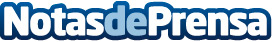 Expominerales Madrid 2019, punto de encuentro ineludible para los amantes de las Ciencias de la TierraGracias a su seleccionado elenco de comerciantes, a la gran variedad de actividades educativas, talleres, jornadas científicas, presentación de libros en exclusiva y multitud de otras sorpresas que le esperan a todos aquellos que se acerquen hasta la E.T.S. Ingenieros de Minas y Energía- UPM, en el nº 21 de la C/Ríos Rosas, hacen que esta tradicional y cuidada feria convierta a Madrid en centro de encuentro de los amantes de las Ciencias de la Tierra de España y Europa durante los días 8,9 y 10 de marzoDatos de contacto:Gabinete de Comunicación ETSIME-UPM910676301Nota de prensa publicada en: https://www.notasdeprensa.es/expominerales-madrid-2019-punto-de-encuentro Categorias: Historia Madrid Entretenimiento Ecología Investigación Científica Eventos http://www.notasdeprensa.es